BANDO DI REGATATrofeo Gianfranco TortolaniREGATA ZONALEV TAPPAClassi ILCA 4 - 6 - 7Salerno,18-19/05/2024AO:  Federazione Italiana Vela congiuntamente al Circolo Canottieri Irno e alla Lega Navale Italiana di Salerno presso il Porto Turistico Masuccio Salernitano Tel 089.225739 o Tel.089.254125 Email salerno@leganavale.it – canottieri@canottieriirno.itNel presente Bando di Regata e nelle successive Istruzioni di Regata sono utilizzate le seguenti abbreviazioni:CO/AO 	- Comitato Organizzatore, Circolo OrganizzatoreAUC	 	- Albo Ufficiale dei ComunicatiCdP		- Comitato delle ProtesteCdR		- Comitato di RegataCIS		- Codice internazionale dei segnaliCT 		- Comitato TecnicoBdR    		- Bando di RegataIdR		- Istruzioni di RegataRRS		- Regole di Regata della Vela World Sailing (WS) 2021-2024 ovvero RegolaSR		- Segreteria di RegataWS		- World SailingNotazioni ai punti del Bando di Regata e delle successive Istruzioni di Regata:1. REGOLE1.1 L'evento è governato dalle Regole definite nelle Regole di regata della Vela WS in vigore;1.2 La vigente Normativa FIV per l’Attività Sportiva Nazionale Organizzata in Italia, la Scheda Normativa di classe e il Regolamento del Campionato Zonale ILCA V Zona sono da considerarsi regole.1.3 Sarà in vigore l’Appendice “P” del RRS (Speciali Procedure per la Regola 42).1.4 La Regola 7(a) della Classe ILCA è modificata come segue: “Solo una persona dovrà essere a bordo mentre la barca è in regata. Il suo nome dovrà essere quello riportato nel modulo di iscrizione”.1.5 Sarà applicata l’Appendice T (Arbitrato) del RRS.1.6 Tutte le barche con lo stesso armamento sono definite come “flotta” con conseguente suddivisione in flotte ILCA 4, ILCA 6 e ILCA 7.1.7 In caso di contrasto il BdR e le IdR, queste ultime prevarranno purché nel rispetto della RRS 63.7. Come da articolo 5 del Regolamento del Campionato Zonale ILCA V zona le modifiche al BdR e alle IdR non autorizzate dal Comitato di Zona sono nulle. Fanno eccezione solo le parti indicate all’origine come soggette alla discrezionalità del CO.1.8 Si applica la RRS 90.3(e) con la sostituzione dell’espressione “24 ore” con “72 ore”.1.9 Si applica la RRS A5.3.2. ISTRUZIONI DI REGATA2.1 Le Istruzioni di Regata saranno disponibili entro le ore 19 del giorno che precede il primo giorno di regata sulla pagina RACING RULES: https://www.racingrulesofsailing.org/events/8506/event_links3. COMUNICATI3.1	L’AUC sarà solo ON-LINE al seguente link: https://www.racingrulesofsailing.org/events/8506/event_links
I comunicati, a puro titolo di cortesia, potranno (ma non dovranno) essere ritrasmessi attraverso l’apposito gruppo Telegram. Si ricorda che tale gruppo NON COSTITUISCE ALBO UFFICIALE. I messaggi inviati qui non hanno valenza ufficiale e saranno inviati quando e se possibile; l'assenza di una o più comunicazioni o la presenza di comunicazioni errate non potrà essere causa di richiesta di riparazione (a modifica della RRS 60.1(b) e RRS 62.1(a)). È onere del concorrente disporre di un apparato in grado di collegarsi a internet per tutta la durata della manifestazione eccetto quando in acqua. 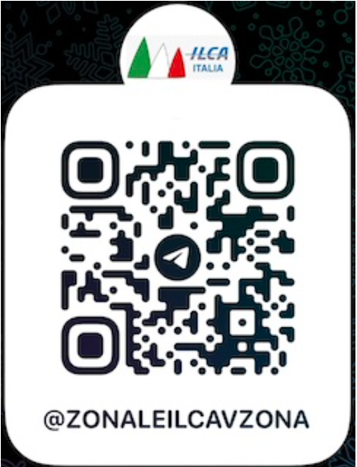 . 3.2	Eventuali modifiche alle IdR, sempre autorizzate dal Comitato di Zona, ed altri Comunicati per i concorrenti potranno essere fatti sino a 2 ore prima dal segnale di avviso della prima prova in programma per la giornata. Modifiche al programma (solo nelle parti soggette alla discrezionalità del CO) dovranno essere fatte entro le ore 20:00 del giorno precedente a quello in cui avranno effetto.3.3	 Segnali fatti a terra saranno esposti all’albero dei segnali situato presso il parco imbarcazioni all’interno del Porto turistico Masuccio Salernitano.3.4	[DP][NP] Nei giorni della manifestazione in cui sono in programma delle prove, le barche non dovranno lasciare l’Area loro assegnata finché non viene esposta la bandiera “D” (Delta del -CIS-). Se la bandiera “D” viene esposta con l’identificativo di una batteria, solo le barche di quella batteria potranno lasciare i posti loro assegnati e andare in acqua. Il segnale di avviso o altro segnale relativo alla procedura di partenza sarà esposto non prima di 45 minuti dopo l’esposizione della bandiera “D” e comunque non prima dell’orario programmato o differito quale dei tre sia il più tardivo. (ad integrazione dei Segnali di Regata del RRS).4. ELEGGIBILITA’ E TESSERAMENTO4.1 La regata è “aperta” e pertanto, nel rispetto della Normativa FIV e dei regolamenti dell’Associazione di Classe in vigore, all’evento potranno partecipare anche equipaggi italiani di altre Zone e gli equipaggi stranieri, purché in regola con le prescrizioni dell’Autorità Nazionale di appartenenza e con il tesseramento all’Associazione di Classe.4.2 Come da Normativa della Classe ILCA in vigore, è facoltà di ogni atleta, partecipare ad una selezione Zonale in una Zona diversa da quella di appartenenza. Il concorrente dovrà dare pronta comunicazione della cosa, prima dell’inizio delle selezioni stesse, alla Segreteria di Classe (Vedi Scheda Normativa ILCA 2024).Ai fini della selezione e delle RL, verranno prese in considerazione solo ed esclusivamente le regate organizzate nella Zona dove l’atleta ha iniziato l’attività zonale. 4.3 Tutti i concorrenti italiani dovranno essere in regola con il Tesseramento FIV per l’anno in corso con visita medica in corso di validità, con il tesseramento AICL, con il certificato di assicurazione per Responsabilità Civile della barca e con il certificato di stazza dell’imbarcazione (“placca”).Le Flotte sono così definite: ILCA 4Maschile-Femminile i nati dal 2012 al 2007Under 18 i nati nel 2008 e 2007Under 16 i nati dal 2012 al 2009 ILCA 6 GIOVANILEUnder 19 i nati nel 2007 e 2006Under 17 i nati nel 2009 e 2008E’ master chi compie 30 anni nell’anno.ILCA 6 FEMMINILE Under 21 nate dal 2005 al 2004Under 19 nate nel 2007 e 2006Under 17 nate nel 2009 e 2008E’ master chi compie 30 anni nell’anno.ILCA 7 (almeno Under 19)Open i nati prima del 2002Under 21 i nati nel 2004 e 2005Under 19 i nati nel 2007 e 2006E’ master chi compie 30 anni nell’anno.5. ISCRIZIONE5.1 Le iscrizioni:Dovranno essere effettuate attraverso la Piattaforma Elettronica FIV in uso entro le ore 20:00 del 15/05 2024.Andranno inoltre perfezionate esclusivamente via e-mail al seguente indirizzo mail: salerno@leganavale.it entro le ore 20:00 del 16/05/2024 allegando: [almeno assicurazione e tessera di classe]5.2 La quota di iscrizione è di € 30.5.3 La Segreteria di Regata aprirà alle ore 10:00 del 18/05/2024. 5.4 Il timoniere che sottoscrive l’iscrizione non potrà essere sostituito durante la serie di regate.5.5 I concorrenti minorenni dovranno inviare all’indirizzo e-mail salerno@leganavale.it il modulo di iscrizione firmato in calce dal genitore, tutore o “Persona di Supporto” che, durante la manifestazione, si assume la responsabilità di farlo scendere in acqua per regatare. 5.6  LE IMBARCAZIONI DOVRANNO ESSERE ISCRITTE CON IL NUMERO DELLO SCAFO E CON IL NUMERO VELICO UTILIZZATO. NON SARANNO ACCETTATI CAMBI DI NUMERO VELICO SE NON QUELLI AUTORIZZATI DAL CDR.6. PUBBLICITA’6.1  La pubblicità è libera per la Classe ILCA 7 e ILCA 6 Femminile.6.2  Per le Classi ILCA 6 Maschile e ILCA 4 la pubblicità è libera come da Regole di Classe. 6.3 Alle barche potrà essere richiesto di esporre pubblicità scelta o fornita dall’autorità organizzatrice nei limiti previsti dalla Regulation 20 WS. 6.4 Le imbarcazioni che espongono pubblicità individuale dovranno essere in possesso della licenza FIV in corso di validità. 7. PROGRAMMA DELLA REGATA	7.1 Se possibile saranno disputate 6 (sei) prove con un massimo di 3 prove al giorno.7.2 L’orario del segnale di avviso del sabato sarà fissato alle ore 14:30. L'orario del segnale di avviso di domenica, che non potrà precedere le ore 10:00, sarà comunicato entro le ore 20:00 di sabato. In caso di mancata comunicazione resterà confermato l'orario del giorno precedente.7.3 Il segnale di avviso per ogni prova successiva alla prima del giorno sarà dato quanto prima possibile.7.4 Per informare le barche che una prova o una serie di prove inizierà presto, la bandiera arancione delimitante la linea di partenza sarà esposta con un suono almeno cinque minuti prima che sia dato il segnale di avviso.7.5 Nessun segnale di Avviso sarà dato dopo le ore 17:30 dell’ultimo giorno di regata ad eccezione di quella/e categoria/e che correrà/anno con il sistema a batteria e per il quale, se una batteria parte entro le 17:35 l'ultima batteria dovrà partire entro i 30 minuti successivi (e comunque non oltre le 18:05)8. FORMATO DELLA REGATA 8.1 Le regate si correranno in 3 Flotte.8.2 Le tre flotte regateranno separatamente e potranno essere suddivise in batterie secondo la normativa 9. [DP] ISPEZIONE DELLE ATTREZZATURE 9.1 Non è richiesto certificato di stazza.9.2 Tutti i concorrenti debbono utilizzare solo uno scafo, una vela, albero, boma, deriva e timone che possono essere identificati durante le stazze. Non è possibile cambiare attrezzatura durante la manifestazione, a meno che non sia preventivamente autorizzato dal CdR. Ogni eventuale controllo sarà effettuato tenendo conto del vigente regolamento alle stazze per la Classe ILCA. 9.3	Tutte le vele dovranno riportare il nr. velico completo composto da 6 (sei) cifre), conformi a quanto indicato nel Regole di Classe.9.4 Le concorrenti femmine dovranno esporre un rombo rosso di 240x180mm su ciascuna parte della vela come da Regola di Classe 4(g).9.5 Per la Classe ILCA 7 è consentito l’uso della vela Mark II. Tutte le imbarcazioni armate indifferentemente con la vela tradizionale o la vela Mark II costituiranno una unica flotta.10. SEDE DELL’EVENTOLa regata si svolgerà nello specchio acqueo antistante il litorale di Salerno11. PERCORSI11.1Saranno adottati i percorsi di seguito indicati:11.2 I diagrammi mostrano i percorsi, l’ordine secondo il quale le boe devono essere passate ed il lato dal quale ogni boa deve essere lasciata. Prima del segnale di avviso il CdR esporrà il segnale del percorso da compiere (giro esterno: O, giro interno: I). 11.2  Prima del segnale di avviso il CdR esporrà possibilmente i gradi bussola per la boa 1.12. SISTEMA DELLE PENALITA’12.3 L’Appendice P sarà applicata integralmente con la seguente modifica: Se la prima penalità è segnalata alla barca dopo il suo arrivo, la barca potrà alternativamente:- eseguire la prevista penalità e arrivare; - accettare una penalità sul punteggio di 8 punti senza udienza (a modifica delle RRS 35, 63.1, A4, A5).13. PUNTEGGIO13.1 È richiesto il completamento di una prova per rendere valida la manifestazione. La validità o meno delle prove per la classifica del Campionato zonale è stabilità dal relativo regolamento.13.2 Uno scarto sarà applicato al compimento della quarta prova. Gli scarti della classifica del Campionato Zonale sono stabiliti da relativo regolamento. 13.3 Nel caso di regate a batterie la RRS A5.3 è modificata così che i punteggi siano basati sul numero di barche assegnate alla batteria più numerosa. Se alla fine dell’ultimo giorno di regata alcune barche dovessero aver corso un numero di prove maggiore delle altre, i risultati della regata più recente saranno esclusi in modo tale che il risultato per tutte le barche sia basato sullo stesso numero di regate. Ciò, a modifica della RRS 60.1(b), non potrà costituire motivo di richiesta di riparazione. 13.4 Per richiedere la correzione di un presunto errore del risultato di una prova esposto all’albo, una barca può compilare un modulo di richiesta di inserimento in classifica disponibile presso l’AUC online.14. PERSONE DI SUPPORTO14.1 Tutte le Persone di Supporto (allenatori/genitori/accompagnatori) dovranno accreditarsi esclusivamente compilando il modulo di registrazione disponibile al seguente link: https://www.racingrulesofsailing.org/events/8506/event_links dichiarando:le caratteristiche del proprio mezzo di assistenza;i nominativi dei concorrenti accompagnati;di essere in possesso di VHF.Solo in caso di malfunzionamento del link sarà possibile contattare la segreteria per accreditarsi in altro modo.14.2 Le persone di supporto accreditate saranno soggette alle direttive tecniche del CdR e del CdP. E si atterranno alle regole di cui all’ADDENDUM A15. DICHIARAZIONE DI RISCHIO15.1 La RRS 3 cita: "La responsabilità della decisione di una barca di partecipare a una prova o di rimanere in regata è solo sua.” Pertanto i partecipanti sono consapevoli che l'attività velica rientra tra quelle disciplinate dall'art.2050 del cc e che tutti partecipanti dovranno essere muniti di un tesseramento federale valido che garantisce la copertura infortuni, ivi compresi caso morte ed invalidità permanente. I concorrenti stranieri devono rispettare eventuali requisiti della propria MNA ed essere in possesso di copertura infortuni comprensiva di morte ed invalidità permanente, come da Normativa FIV vigente16. [DP][NP] RESPONSABILITA’ AMBIENTALE16.1 Richiamando il Principio Base che cita: “I partecipanti sono incoraggiati a minimizzare qualsiasi impatto ambientale negativo dello sport della vela”, si raccomanda la massima attenzione per la salvaguardia ambientale in tutti i momenti che accompagnano la pratica dello sport della vela prima, durante e dopo la manifestazione. In particolare si richiama l’attenzione alla RRS 47 -Smaltimento dei Rifiuti- che testualmente cita: “I concorrenti e le persone di supporto non devono gettare deliberatamente rifiuti in acqua. Questa regola si applica sempre quando in acqua. La penalità per un’infrazione a questa regola può essere inferiore alla squalifica”.17. ASSICURAZIONE17.1 Le imbarcazioni dovranno essere assicurate per la responsabilità civile per danni a terzi secondo quanto previsto dalla vigente Normativa FIV per L’attività Sportiva Organizzata in Italia parte I, con massimale minimo pari a € 1.500.000,00. 18. PREMISaranno assegnati i seguenti premi in relazione anche alle caratteristiche delle flotte.Classe ILCA 7Winner Overall - 2° Overall - 3° Overall - Winner Under 21 - Winner categoria MasterClasse ILCA 6Winner Overall - 2° Overall - 3° Overall - Winner Under 17 - Winner Under 21 Female - Winner Boys Under 17 e Winner Boys Under 19 - Winner categoria Master.Classe ILCA 4 Winner Overall - 2° Overall - 3° Overall - Winner Boys Under 16 - Winner Girls U16I criteri di assegnazione del Trofeo Gianfranco Tortolani verrà indicati con apposito comunicato entro il giorno di venerdì 17.La premiazione sarà effettuata appena possibile al termine della manifestazione e comunque nella stessa giornata.Eventuali altri premi verranno indicati con apposito comunicato del CO. 19. DIRITTI FOTOGRAFICI E/O TELEVISIVI19.1  I Concorrenti concedono pieno diritto e permesso all’Ente Organizzatore di pubblicare e/o trasmettere tramite qualsiasi mezzo mediatico, ogni fotografia o ripresa filmata di persone o barche durante l’evento, inclusi ma non limitati a, spot pubblicitari televisivi e tutto quanto possa essere usato per i propri scopi editoriali o pubblicitari o per informazioni stampate.20. [DP][NP] TELECAMERE E APPARECCHIATURE ELETTRONICHE20.1 L’AO potrà richiedere alle barche di avere a bordo telecamere, apparecchiature sonore o apparecchiature per registrare la posizione. Informazioni derivanti dalla presenza di queste apparecchiature non potranno essere usate da una barca come evidenza nel corso di un’udienza (modifica la RRS 63.6).20.2 Le apparecchiature fornite, una volta installate a bordo secondo le istruzioni dell’AO, non dovranno essere manipolate in alcun modo dal concorrente o da una persona di supporto, a meno che questo non venga richiesto dalla stessa AO.21 LOGISTICA - INFORMAZIONI UTILI - ALBERGHI CONVENZIONATII circoli che abbiano bisogno di ospitalità dovranno contattare la SR all’indirizzo salerno@leganavale.it entro il 10 maggio 2024. Si comunica che per accedere alle aree in concessione alla LNI Salerno ed al C.C. Irno ubicate all’interno e nelle adiacenze del Porto Turistico Masuccio Salernitano è obbligatorio comunicare preventivamente i numeri di targa dei mezzi al seguito, al fine di richiedere le necessarie autorizzazioni all’accesso. La mancata comunicazione comporterà l’impossibilità ad accedere alle suddette aree.Tutte le indicazioni sulla logistica a terra, convenzioni, servizi ed eventi collaterali per atleti, allenatori ed accompagnatori saranno comunque fornite tramite il sito internet https://www.racingrulesofsailing.org/events/8506/event_linksIl Circolo OrganizzatoreADDENDUM – ARegole per le Barche delle Persone di Supporto (BPS)A1 – GENERALEA2 – REGOLE DA RISPETTARE NELLA LOCALITA’ DELLA MANIFESTAZIONEA3 – SICUREZZAA4 – LIMITAZIONI GENERALIA5 – ZONA DI RISPETTONPRegole che non possono essere oggetto di protesta barca contro barca (a modifica della RRS 60.1(a)).SPRegole per le quali il CdR o il CdP o il CT può assegnare una penalità standard senza udienza (a modifica della RRS 63.1 e A5)DPRegole per le quali le penalità sono a discrezione del Comitato delle Proteste.DATAORAEVENTO18/05/2024               10:0013:0014:30Perfezionamento Iscrizioni (ove necessario)Coach Meeting Segnale di Avviso 1ª Prova 19/05/2024               Da definire [ma non prima delle 10]Regate – Premiazione al termineSEGNAEORDINE PASSAGGIO BOEO2 Start – 1 – 2 – 3s/3p – 2 – 3p – FinishSEGNAEORDINE PASSAGGIO BOEI2Start – 1 – 4s/4p – 1 – 2 – 3p – Finish.1Queste Regole per le barche delle Persone di Supporto (BPS) dovranno essere rispettate sia a terra che in acqua dalle 10:00 del 18/05/2024 alla fine della manifestazione il 19/05/2024; .2Per quanto riguarda lo scopo di queste Regole, per BPS si intende qualsiasi barca che sia sotto il controllo o la direzione di una “Persona di Supporto” come da Definizione RRS 2021-2024;.3L’AO potrà ispezionare le barche in qualsiasi momento per assicurarsi che queste Regole vengano rispettate e la Persona di Supporto della barca dovrà collaborare per questa ispezione..4Una presunta violazione di qualsiasi di queste Regole può essere riportata al CDP che potrà convocare un’udienza e agire in base alla regola 64.5(b) RRS..5L’AO può modificare le presenti Regole in qualsiasi momento. Qualsiasi modifica verrà pubblicata all'Albo Ufficiale per Comunicati..6L’AO potrà, a sua discrezione, rifiutare di registrare BPS non ritenute idonee. In generale sono considerate idonee barche di lunghezza compresa fra 4,0 e 7,5 metri con sovrastrutture assenti o minimali..7Le barche e il Personale di Supporto designato dovranno essere registrati presso la segreteria regate prima di scendere in acqua per la prima volta, o entro le 18.00 del giorno che precede la prima regata della manifestazione:1.7.1. Ogni barca dovrà essere assicurata per Danni contro terzi per una copertura minima di Euro 1.500.000,00 (o equivalente) per incidente;1.7.2. Solo una Persona di Supporto che si sia accreditata può essere il Timoniere designato;1.7.3. La persona che registra la barca dovrà firmare per confermare che:è in possesso di una valida polizza di assicurazione da cui risulti la copertura della responsabilità civile per danni come richiesto al punto 1.7.1;che il Timoniere designato è in possesso di una regolare patente (ove ricorra) per la guida dell’imbarcazione, idonea alla guida della stessa;che chiunque usi un apparato radio VHF a bordo sia in possesso di un’idonea Certificazione per l’uso di detto apparato, come richiesta per legge.1.7.4 Se di Nazionalità Italiana, ogni persona di supporto dovrà essere tesserata FIV. .8Le barche BPS dovranno essere identificate con un contrassegno adeguato  fornito dall’AO che dovrà essere esposto in maniera ben visibile sul mezzo.1Le BPS dovranno utilizzare le aree destinate all’uopo per essere messe in acqua. Una volta messe in acqua i carrelli dovranno essere immediatamente portati nel luogo loro destinato o in base alle istruzioni di volta in volta fornite dall’AO..2Solo le BPS registrate potranno accedere alla località della manifestazione..3Quando non utilizzate, le BPS dovranno essere ormeggiate in maniera appropriata nella località della manifestazione nei posti loro assegnati, per l’intero periodo in cui queste regole si applicano..4Le BPS dovranno utilizzare solo gli scivoli e gli spazi a loro destinati incluso l’ormeggio, la messa in acqua o il recupero o l’imbarco o lo sbarco di qualsiasi tipo di apparecchiatura..1Ogni accompagnatore o allenatore accreditato dovrà obbligatoriamente sottoscrivere l'apposito modulo FIV presso la SR dichiarando:le caratteristiche del proprio mezzo di assistenza;l'accettazione delle regole per il Personale di Supporto accreditati descritte in queste Regole;i nominativi dei concorrenti accompagnati..2Le BPS dovranno avere a bordo, oltre ai dispositivi previsti dalla Legge per il tipo di navigazione effettuata, le seguenti dotazioni:radio VHF;cime di traino (almeno una che sia minimo 15 m lg. e 10 mm di diametro);Dispositivo personale di galleggiamento (PFD) per tutti i passeggeri e per il conducente sempre indossati durante la navigazione;.3[SP]Quando il motore è in funzione e in marcia, il dispositivo Kill Cord dovrà essere sempre attivo..4Il Personale di Supporto dovrà sempre eseguire le richieste degli Ufficiali di Regata. In particolare quelle riguardanti operazioni di salvataggio;.5Le BPS dovranno inoltre adeguarsi a tutte le prescrizioni dell’Autorità Marittima competente per la sede della manifestazione..1I Timonieri registrati di ogni BPS saranno ritenuti responsabili del controllo della barca in ogni momento e saranno inoltre ritenuti responsabili per qualunque comportamento inappropriato, azioni pericolose e, in genere, di qualsiasi azione che possa compromettere l’immagine o la sicurezza della manifestazione..2Le BPS non dovranno lasciare nessun dispositivo, pezzo di apparecchiatura, boe, segnali, correntometri o altri dispositivi simili, permanentemente in acqua. L’uso temporaneo di oggetti galleggianti è consentito solo per effettuare eventuali misure. Questi oggetti dovranno essere recuperati non appena la misura sia stata effettuata..3Le BPS dovranno, con particolare cura, minimizzare la loro onda di scia quando transitano nell’area di regata..1Le BPS non dovranno mai trovarsi:i.	A meno di 100 metri da ogni imbarcazione in regata;ii.	Entro 100 metri dalla linea di partenza in ogni direzione a partire dal segnale preparatorio e finché tutte le imbarcazioni non abbiano lasciato l’area di partenza o il CdR non abbia segnalato un richiamo generale o un annullamento;iii.	Fra qualsiasi imbarcazione in regata e la successiva boa di percorso;iv.	Fra il bastone di percorso interno e quello esterno quando le imbarcazioni stanno regatando su entrambi i percorsi;v.	Entro 100 metri da qualsiasi boa del percorso quando le imbarcazioni in regata siano in prossimità di quella boa;vi.	Entro 100 metri dalle boe che delimitano la linea d’arrivo quando le imbarcazioni in regata si avvicinano alla linea per arrivare;vii.	Altre limitazioni particolari applicabili nella località della manifestazione ed espressamente richiamate dal CO..2In aggiunta, le BPS che dovessero procedere ad una velocità superiore ai 5 nodi, dovranno tenersi ad almeno 150 metri da qualsiasi imbarcazione in regataA6 PENALITA’ STANDARDA6 PENALITA’ STANDARDAlla prima infrazione del punto 3.3 dell’Addendum A, seguirà un richiamo. Alla seconda infrazione, la Persona di supporto, dovrà dirigersi presso la waiting area e stazionare presso la stessa durante lo svolgimento delle prove del giorno. Alla terza infrazione l’obbligo  di stazionamento nella waiting area sarà esteso a tutti i giorni di regata durante lo svolgimento delle prove. In assenza di segnalazioni si intende per waiting area l’area sottovento alla linea di partenza, a non meno di 100 metri da essa e a non più di 200 metri e comunque all’interno delle due rette ortogonali alla linea di partenza stessa passanti per i suoi due estremi. 